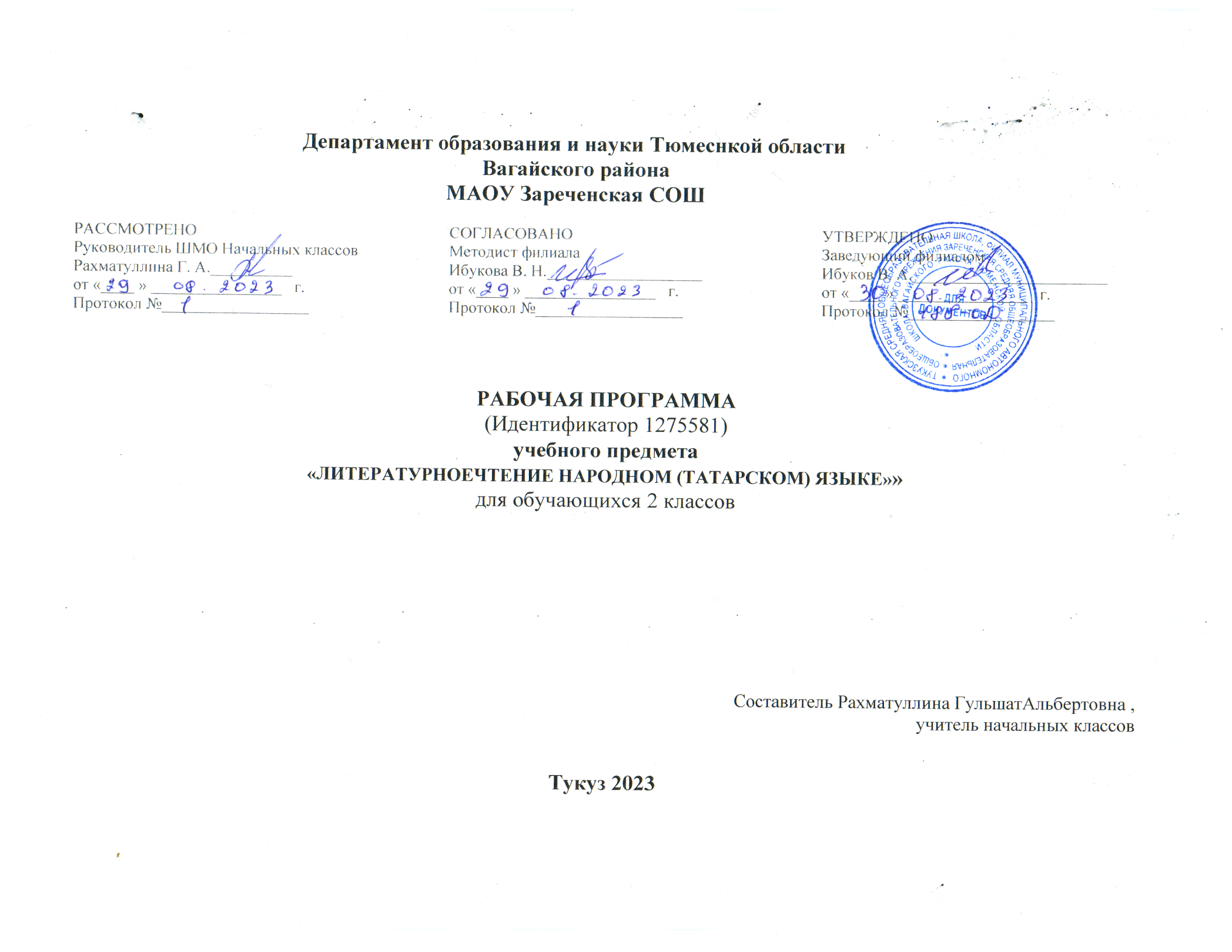 ПОЯСНИТЕЛЬНАЯ  ЗАПИСКАОБЩАЯХАРАКТЕРИСТИКАУЧЕБНОГОПРЕДМЕТА«ЛИТЕРАТУРНОЕЧТЕНИЕНАРОДНОМ(ТАТАРСКОМ)ЯЗЫКЕ»Курс литературного чтения на родном (татарском) языке направлен на формирование у младшихшкольников первоначальных знаний о татарской литературе, интереса к чтению, культурывосприятия художественного текста; на воспитание нравственности, любви к родному краю игосударствучерезосознаниесвоей национальнойпринадлежности.Учебный предмет обеспечивает межпредметные связи с другими дисциплинами гуманитарногоцикла,особенно сучебным предметом«Родной (татарский)язык».ЦЕЛИИЗАДАЧИИЗУЧЕНИЯУЧЕБНОГОПРЕДМЕТА«ЛИТЕРАТУРНОЕЧТЕНИЕНАРОДНОМ(ТАТАРСКОМ)ЯЗЫКЕ»Цельизученияучебногопредмета–воспитаниеценностногоотношенияктатарскойлитературекаксущественной части родной культуры, формирование грамотного читателя, который в будущемсможет самостоятельно выбирать книги и пользоваться библиотекой, ориентируясь на собственныепредпочтения или исходя из поставленной учебной задачи, а также использовать свою читательскуюдеятельностькаксредстводлясамообразования.Задачиизученияучебногопредмета:воспитаниеинтересакчтениюикниге,формированиечитательскогокругозора;формирование и совершенствование техники чтения вслух и про себя, развитие приемовпонимания(восприятияи осмысления)текста;формированиекоммуникативныхуменийобучающихся;развитие устной и письменной речи учащихся на родном (татарском) языке (диалогической имонологической);формирование нравственных и эстетических чувств обучающихся, обучение пониманию духовнойсущностипроизведений;развитиеспособностиктворческойдеятельностинародном(татарском)языке.МЕСТОУЧЕБНОГОПРЕДМЕТА«ЛИТЕРАТУРНОЕЧТЕНИЕНАРОДНОМ(ТАТАРСКОМ)ЯЗЫКЕ» ВУЧЕБНОМ ПЛАНЕВ соответствии с федеральным государственным образовательным стандартом начального общегообразованияучебныйпредмет«Литературноечтениенародномязыке»входитвпредметнуюобласть«Роднойязыкилитературноечтениенародномязыке»иявляетсяобязательнымдляизучения.Во 2 классе на изучение учебного предмета «Литературное чтение на родном (татарском) языке»отводится1 час внеделю, что составляет34часа.СОДЕРЖАНИЕУЧЕБНОГОПРЕДМЕТААлтынкөзҗитте(Наступилазолотаяосень)Произведения о красоте осенней природы, осеннего леса, о празднике 1 сентября.Б.Рахмет. «Сарамəктəпкə бара»(«Сара идетвшколу»).Р.Валиева.«Көз»(«Осень»).Г.Хасанов.«Көзгебакча»(«Осеннийсад»).Ф. Яруллин. «Көзгетабын» («Осенние яства»).И.Туктар.«Урманбукеты»(«Леснойбукет»).Татархалыкавызиҗаты.Мəкаль-əйтемнəр.Табышмаклар(Татарскоеустноенародноетворчество.Пословицыипоговорки.Загадки)Малые жанры устного народного творчества. Пословицы и поговорки. Загадки. Тематика ипроблематика.Значениепословиц.Ситуациииспользованиявречипословиципоговорок.Смекалкаинаходчивостьврешении загадок.Иямьледəсоңбудөнья!(Какпрекрасенэтотмир!)Произведения, отражающие красоту внешнего и внутреннего мира, красоту природы, труда,дружескихотношений.Л.Лерон.«Иямьледəсоңбудөнья!»(«Какпрекрасенэтотмир!»).Г.Тукай.«Эшбеткəчуйнаргаярый»(«Закончилдело–гуляйсмело»).Р.Гаташ.«Зəңгəрил–балачакиле»(«Голубаястрана–странадетства»).Ап-аккышкилде(Зимушка-зима)Произведения, раскрывающие образы зимней природы, красоту зимнего леса, тему природы ичеловека.ПраздникНовый год.А. Еники. «Кышкы урман» («Зимний лес»).А.Алиш. «Январь».Б. Рахмет. «Кыш һəмкеше» («Зима и человек»).С.Урайский.«Чыршыянында»(«Вокругелки»).Туганилем,тугантелем...(Родинамоя,мойроднойязык...)Произведения, раскрывающие образ Родины, ее значение в жизни человека, рассказывающие оважностисохраненияродного языка.Г.Тукай.«Тугантел»(«Роднойязык»).Р. Файзуллин. «Синеке – илнеке» («Твое – родное»).Э. Мукминова. «Тугантелем» («Мой родной язык»).Г. Баширов. «Безнең Татарстан» («Наш Татарстан»).Язкердеөебезгə(Веснакнампришла)Произведения, раскрывающие образ весны в литературе. Описание весенних месяцев, оживаниеприроды,жизньптиц и зверей.Н. Мадьяров. «Кар астыннанчыктыяз» («Весна выглянула из-под снега»).Р.Миннуллин.«Язкердеөебезгə»(«Веснапришлакнамвдом»).Ф.Яруллин.«Композиторчыпчыклар»(«Воробьикомпозиторы»).А.Бикчантаева.«Мартаенда» («Вмартемесяце»).Көлкекөлəкилə(Посмеемсявместе)Произведения о веселых и смешных ситуациях в жизни школы, одноклассников, друзей.Р.Миннуллин.«Малайларсөйлəшə»(«Мальчишкиразговаривают»).Ш.Галиев.«Онытылган...»(«Забыл...»).Р.Валиев.«Буклассканибулган?»(«Чтослучилосьсэтимклассом?»).З.Гумерова.«Кайдабулсын–кесəмдə»(«Какгде?Вкармане»).Исəнме,җəй!(Здравствуй,лето!)Произведения, отражающие красоту летней природы. Стихотворения о веселом и интересномпроведениивремени влетние каникулы.Ш.Камал.«Җəйгеиртə»(«Летнееутро»).Л.Лерон.«Безнеҗəйкөтə»(«Ждетнаслето»).Р.Валиева.«Исəнме,җəй!»(«Здравствуй,лето!»).ПЛАНИРУЕМЫЕОБРАЗОВАТЕЛЬНЫЕРЕЗУЛЬТАТЫЛИЧНОСТНЫЕРЕЗУЛЬТАТЫВрезультатеизученияпредмета«Литературноечтениянародном(татарском)языке»уобучающегосябудутсформированыследующиеличностныерезультаты:гражданско-патриотическоговоспитания:становлениеценностногоотношенияксвоейРодине—России;осознаниесвоейэтнокультурнойироссийскойгражданскойидентичности;сопричастностькпрошлому,настоящемуибудущемусвоейстраныиродногокрая;уважениексвоемуидругимнародам;первоначальные представления о человеке как члене общества, о правах и ответственности,уважении и достоинстве человека, о нравственно-этических нормах поведения и правилахмежличностныхотношений;духовно-нравственноговоспитания:признаниеиндивидуальностикаждогочеловека;проявлениесопереживания,уваженияидоброжелательности;неприятие любых форм поведения, направленных на причинение физического и моральноговредадругим людям;эстетическоговоспитания:уважительное отношение и интерес к художественной культуре, восприимчивость к разнымвидамискусства, традициями творчествусвоего идругих народов;стремлениексамовыражениювразныхвидаххудожественнойдеятельности;физическоговоспитания,формированиякультурыздоровьяиэмоциональногоблагополучия:соблюдение правил здорового и безопасного (для себя и других людей) образа жизни вокружающейсреде (втом числеинформационной);бережноеотношениекфизическомуипсихическомуздоровью;трудовоговоспитания:осознание ценности труда в жизни человека и общества, ответственное потребление и бережноеотношение к результатам труда, навыки участия в различных видах трудовой деятельности, интерес кразличнымпрофессиям;экологическоговоспитания:бережноеотношениекприроде;неприятиедействий,приносящихейвред;ценностинаучногопознания:первоначальныепредставленияонаучнойкартинемира;познавательныеинтересы,активность,инициативность,любознательностьисамостоятельностьвпознании.МЕТАПРЕДМЕТНЫЕРЕЗУЛЬТАТЫВ результате изучения предмета «Литературное чтение на родном (татарском) языке» во 2 классеобучающийсяовладеетуниверсальнымиучебнымипознавательнымидействиями:базовыелогическиедействия:сравниватьразличныетексты,устанавливатьоснованиядлясравнениятекстов,устанавливатьаналогиитекстов;объединятьчастиобъекта/объекты(тексты)позаданномупризнаку;определятьсущественныйпризнакдляклассификациитекстов,классифицироватьпредложенныетексты;находить закономерности и противоречия в текстовом материале на основе предложенногоучителемалгоритма наблюдения;выявлять недостаток информации для решения учебной и практической задачи на основепредложенногоалгоритма;устанавливатьпричинно-следственныесвязиприанализетекста,делатьвыводы;базовыеисследовательскиедействия:спомощьюучителяформулироватьцель;сравнивать несколько вариантов решения задачи, выбирать наиболее подходящий (на основепредложенныхкритериев);выполнятьпопредложенномупланупроектноезадание;формулироватьвыводыиподкреплятьихдоказательстваминаосноверезультатовпроведенногоанализатекста (классификации,сравнения, исследования);прогнозировать возможное развитие процессов, событий и их последствия в аналогичных илисходныхситуациях;работасинформацией:выбиратьисточникполученияинформации:словарь,справочник;согласно заданному алгоритму находить в предложенном источнике (словаре, справочнике)информацию,представленнуювявном виде;распознавать достоверную и недостоверную информацию самостоятельно или на основаниипредложенногоучителемспособаеепроверки(спомощьюсловарей,справочников);соблюдатьспомощьювзрослых(учителей,родителей/законныхпредставителей)правилаинформационнойбезопасностипри поискеинформации всети Интернет;анализироватьисоздаватьтекстовую,видео,графическую,звуковую,информациювсоответствиисучебной задачей;понимать информацию, зафиксированную в виде таблиц, схем, самостоятельно создавать схемы,таблицыпо результатам работы стекстами.В результате изучения предмета «Литературное чтение на родном (татарском) языке» во 2 классеобучающийсяовладеетуниверсальнымиучебнымикоммуникативнымидействиями:общение:воспринимать и формулировать суждения, выражать эмоции в соответствии с целями и условиямиобщениявзнакомой среде;проявлятьуважительноеотношениексобеседнику,соблюдатьправилаведениядиалогаидискуссии;признаватьвозможностьсуществованияразныхточекзрения;корректноиаргументированновысказыватьсвоемнение;строитьречевоевысказываниевсоответствииспоставленнойзадачей;создаватьустныеиписьменныетексты(описание,рассуждение,повествование);готовитьнебольшиепубличныевыступления;подбиратьиллюстративныйматериал(рисунки,фото,плакаты)ктекстувыступления;совместнаядеятельность:формулировать краткосрочные и долгосрочные цели (индивидуальные с учетом участия вколлективных задачах) в стандартной (типовой) ситуации на основе предложенного форматапланирования,распределенияпромежуточныхшагови сроков;принимать цель совместной деятельности, коллективно строить действия по ее достижению:распределятьроли,договариваться,обсуждатьпроцессирезультатсовместнойработыпроявлятьготовностьруководить,выполнятьпоручения,подчиняться;ответственновыполнятьсвоючастьработы;оцениватьсвойвкладвобщийрезультат;выполнятьсовместныепроектныезаданиясопоройнапредложенныеобразцы.В результате изучения предмета «Литературное чтение на родном (татарском) языке» во 2 классеобучающийсяовладеетуниверсальнымиучебнымирегулятивнымидействиями:самоорганизация:планироватьдействияпорешениюучебнойзадачидляполучениярезультата;выстраиватьпоследовательностьвыбранныхдействий;самоконтроль:устанавливатьпричиныуспеха/неудачучебнойдеятельности;корректироватьсвоиучебныедействиядляпреодоленияречевыхиорфографическихошибок;соотноситьполученныйрезультатспоставленнойучебнойзадачейпоанализутекста;находитьиисправлятьошибки,допущенныеприработестекстами.ПРЕДМЕТНЫЕРЕЗУЛЬТАТЫОбучающийсянаучится:читать вслух (владеть техникой осознанного и правильного чтения вслух целыми словами безпропусков и перестановок букв и слогов, с соблюдением при чтении орфоэпических интонационныхнорм),уметьпереходитьотчтениявслух кчтениюпро себя;пониматьсмыслпрочитанныхпроизведенийиливоспринятыхнаслух;задаватьвопросыкфактическомусодержаниюпроизведения;участвоватьвбеседепопрочитанномутексту;самостоятельноопределятьтемуивыделятьглавнуюмысльпроизведения;определятьхронологическуюпоследовательностьсобытийвпроизведении;сопоставлятьназваниепроизведениясеготемой(оприроде,осверстниках,одобре,злеит.д.);строитькороткоемонологическоевысказывание(краткийиразвернутыйответнавопросучителя);уметьхарактеризоватьлитературногогероя,даватьоценкуегопоступкам;читатьнаизусть2–3стихотворенияразныхавторов;ориентироватьсявкниге,учебнике,опираясьнаееаппарат(обложку,оглавление,иллюстрации);различатьиназыватьотдельныежанрыфольклора(пословицыипоговорки,загадки);находитьвтекстесредствахудожественнойвыразительности(синонимы,антонимы);читатьхудожественноепроизведениепоролям;пересказыватьтекстсизменениемлицарассказчика;писатькороткиесочиненияполичнымнаблюдениямивпечатлениям.ТЕМАТИЧЕСКОЕПЛАНИРОВАНИЕПОУРОЧНОЕПЛАНИРОВАНИЕУЧЕБНО-МЕТОДИЧЕСКОЕОБЕСПЕЧЕНИЕОБРАЗОВАТЕЛЬНОГОПРОЦЕССАОБЯЗАТЕЛЬНЫЕУЧЕБНЫЕМАТЕРИАЛЫДЛЯУЧЕНИКАМияссарова И.Х., Файзрахманова К.Ф. Для образовательных организаций начального общего образования с обучением на родном (татарском) языке.Эдэбиуку 2 класс ГарифуллинаМияссарова1,2 часть учебникМЕТОДИЧЕСКИЕМАТЕРИАЛЫДЛЯУЧИТЕЛЯСборник диктантов и изложений по татарскому языку, Сагидуллина Л.Р., Салимгареева Б.С., Юлмухаметов М.Б., «Китап»,2003 г.изд.Орфографический словарь по татарскому языку,Нуриева А.,1996 г.изд.Сюжетные картинки для развития речи.Наглядные пособия.Методические газеты и журналы: “Магариф”, “Открытый урок” , “Учитель Башкортостана”, “Аллюки”, “Сабантуй”. Книги писателей для детей.Портреты писателей.ЦИФРОВЫЕОБРАЗОВАТЕЛЬНЫЕРЕСУРСЫИРЕСУРСЫСЕТИИНТЕРНЕТhttps://mon.tatarstan.ru/doshkolnoe.htmhttps://shayantv.ru/№п/пНаименованиеразделовитемпрограммыКоличествочасовКоличествочасовКоличествочасовКоличествочасовКоличествочасовЭлектронные (цифровые)образовательныересурсы№п/пНаименованиеразделовитемпрограммывсеговсеговсегоконтрольныеработыпрактическиеработыЭлектронные (цифровые)образовательныересурсы1.1.Алтынкөзҗитте(Наступилазолотаяосень)55501https://mon.tatarstan.ru/doshkolnoe.htmhttps://shayantv.ru/1.2.Татар халыкавызиҗаты. Мəкаль-əйтемнəр. Табышмаклар (Татарское устноенародное творчество. Пословицы ипоговорки.Загадки)22201https://mon.tatarstan.ru/doshkolnoe.htmhttps://shayantv.ru/1.3.Иямьледəсоңбудөнья!(Какпрекрасенэтотмир!)44401https://mon.tatarstan.ru/doshkolnoe.htmhttps://shayantv.ru/1.4.Ап-аккышкилде(Зимушка-зима)44401https://mon.tatarstan.ru/doshkolnoe.htmhttps://shayantv.ru/1.5.Туганилем,тугантелем...(Родинамоя,мойроднойязык...)66611https://mon.tatarstan.ru/doshkolnoe.htmhttps://shayantv.ru/1.6.Язкердеөебезгə(Веснакнампришла)44401https://mon.tatarstan.ru/doshkolnoe.htmhttps://shayantv.ru/1.7.Көлкекөлəкилə(Посмеемсявместе)55501https://mon.tatarstan.ru/doshkolnoe.htmhttps://shayantv.ru/1.8.Исəнме,җəй!(Здравствуй,лето!)44411https://mon.tatarstan.ru/doshkolnoe.htmhttps://shayantv.ru/ОБЩЕЕКОЛИЧЕСТВОЧАСОВПОПРОГРАММЕОБЩЕЕКОЛИЧЕСТВОЧАСОВПОПРОГРАММЕОБЩЕЕКОЛИЧЕСТВОЧАСОВПОПРОГРАММЕ34288№п/пТемаурокаКоличествочасовКоличествочасовКоличествочасовДатаизученияЭлектронные (цифровые)образовательныересурсы№п/пТемаурокавсегоконтрольныеработыпрактическиеработыДатаизученияЭлектронные (цифровые)образовательныересурсы1.БелдеклеКерпедәкунактаГ.Тукай “Кәҗә белән Сарык “ әкиятенең жанр үзенчәлеге.1007.09.23https://mon.tatarstan.ru/doshkolnoe.htmhttps://shayantv.ru/2.Г.Тукай “Кәҗә белән Сарык “ әкиятен уку.РПВ:”Куркаклык начар хадэт.”Г.Тукай әсәрләрендә халык авыз иҗатының чагылышы.”Кызык-лы шәкерт” шигыре.10014.09.23https://mon.tatarstan.ru/doshkolnoe.htmhttps://shayantv.ru/3.Хайваннар турындагы  халык әкиятләре. “Батыр әтәч” татар халык әкиятен уку.Хайваннартурындагыхалыкәкиятләренуку. Йолдыз “Кояшкаҗавап”шигыренуку10021.09.23.https://mon.tatarstan.ru/doshkolnoe.htmhttps://shayantv.ru/4.Йортхайваннарытурындагыхалыкәкиятләренуку. “Кемнәрсәярата?”Йортхайваннарытурындагыхалыкәкиятләренуку. “Әтәчпатша”10028.09.23https://mon.tatarstan.ru/doshkolnoe.htmhttps://shayantv.ru/5.Кыргый җәнлекләр турындагы әкиятләр."Бүдәнә белән төлке”.Кыргый җәнлекләр турындагы әкиятләр.”Аю белән төлке” әкиятен уку.10005.10.23https://mon.tatarstan.ru/doshkolnoe.htmhttps://shayantv.ru/6.Аз булса да үз акылың булсын.М.Гафури ”Тавык белән Үрдәк” шигъри әкияте. Җәнлекләр турында гуцул халык әкияте.”Хәйләкәр керпе”.РПВ:”Нэрсэ ул хэилэ?”10112.10.23https://mon.tatarstan.ru/doshkolnoe.htmhttps://shayantv.ru/7.Дуслык турында мәкальләр. Г.Юнысова “Керпе кайгысы”.Тылсымлы әкиятләр. “Гөлчәчәк” әкиятен уку.10019.10.23https://mon.tatarstan.ru/doshkolnoe.htmhttps://shayantv.ru/8.Тылсымлы дөньяда-гы предметлар, булышчылар.”Өч кыз” әкияте өстендә эш. Автор әкиятләре белән борынгы әкиятләр арасындагы идея уртаклыгы10026.10.23https://mon.tatarstan.ru/doshkolnoe.htmhttps://shayantv.ru/9.Ш.Галиев әсәрләрендә мәзәк мәсьәләләр. Ш.Галиев “Котбетдин мәргән”(мәзәк маҗара).РПВ:”Кобетдин булма.”10009.11.23https://mon.tatarstan.ru/doshkolnoe.htmhttps://shayantv.ru/10.Уйдырма әкиятләр. Н.Исәнбәт “Мырауҗан агай хәйләсе”.Бөҗәкләр турындагы шигъри әсәрләр. З.Мансур”Кырмыска һәм малай”10016.11.2311.Автор һәм халык әкиятләрендә охшашлык. Музей йорты”насәяхәт. Г.Вәлиева “Су әкияте”.Белмәмештә кунакта. Йолдыз “Белмим” әсәрен уку.10023.11.23https://mon.tatarstan.ru/doshkolnoe.htmhttps://shayantv.ru/12.Заманабаласы. Р.Вәлиева “Заманабаласы”.10030.11.23https://mon.tatarstan.ru/doshkolnoe.htmhttps://shayantv.ru/13.Эш эшкә өйрәтә. Ф.Яруллин “Эшнең аның берние юк”. Илен сөйгән, ир булган. Җ.Дәрзаман “Солдат булдым”.РПВ: “Мин булачак солдат.”10107.12.23https://mon.tatarstan.ru/doshkolnoe.htmhttps://shayantv.ru/14.Укымышлыябалакянында .”Музеййорты”насәяхәтХоккулар. Кыска шигырьләр. Н.Ахунова “Хоккулар”10014.12.23https://mon.tatarstan.ru/doshkolnoe.htmhttps://shayantv.ru/15.Кыскашигырьләр. ”Музеййорты”насәяхәт.Әкият һәм чынбарлык бергәлеге. Э.Шәрифуллина “Алтын балык”.10021.12.23https://mon.tatarstan.ru/doshkolnoe.htmhttps://shayantv.ru/16.Аю өнендә. И.Лерон “И ямьле дә соң дөнья!””Музеййорты”насәяхәт. “Музей йорты”.10028.12.23https://mon.tatarstan.ru/doshkolnoe.htmhttps://shayantv.ru/17.Күзәтә белгән кеше- бәхетле кеше. И.Туктар “Урманбукеты”.11011.01.24https://mon.tatarstan.ru/doshkolnoe.htmhttps://shayantv.ru/18.“Серле ачкыч” мәктәп клубына хат язу. Р.Миңнуллин “Чыршыәйләнәсендә”.Күзәтү ноктасы. Р.Харис “Төсле рәсем”.10018.01.24https://mon.tatarstan.ru/doshkolnoe.htmhttps://shayantv.ru/19.Дөньяны танып белүнең яңа ысуллары. Ш.Галиев “Яңафотоаппарат”. Хыялда тудырган дөнья. Р.Миңнуллин “Рәсем”.РПВ: “Нэрсэ ул хыял?”10025.01.24https://mon.tatarstan.ru/doshkolnoe.htmhttps://shayantv.ru/20.”Музей йорты”насәяхәт. Р.Миңнуллин “Ак кыш”.Күңел күзе. Г.Юнысова “Күзләр”әсәрен  уку.10001.02.24https://mon.tatarstan.ru/doshkolnoe.htmhttps://shayantv.ru/21.Ай нәрсәгәохшаган. Н.Арсланов “Сезнеке”Дөньяга төрлечә караш. М.Әгъләмов “Ямь-яшел”.10008.02.24https://mon.tatarstan.ru/doshkolnoe.htmhttps://shayantv.ru/22.Дөнья белән танышуны дәвам итү(су өслеге). Н.Мадьяров”Үз шәүләсен куркыткан”.10115.02.24https://mon.tatarstan.ru/doshkolnoe.htmhttps://shayantv.ru/23.Дөньябеләнтанышу (бозаша). Ф Садриев “Бозөстендә”10022.02.24https://mon.tatarstan.ru/doshkolnoe.htmhttps://shayantv.ru/24.Бертамчысугадөньяничексыйган? Г.Шаһи “Тамчы”Бинокльдән күзәтү. Р.Фәйзуллин “Бинокль”10029.02.24https://mon.tatarstan.ru/doshkolnoe.htmhttps://shayantv.ru/25.Син-миңа, мин сиңакарыйм. Р.Хафизов “Күңелкүзе”РПВ: “Нэрсэ ул кунел кузе.”Алар-безгә,  без-аларга карыйбыз., Җ.Дәрзаман “Балык тотты”, Б.Рәхмәт “Гөлйөзем белән чебен”10007.03.24https://mon.tatarstan.ru/doshkolnoe.htmhttps://shayantv.ru/26.Үсемлекләр дә хыяллана , Ф.Зыятдинов “Карга белән Шөпшә”.”Музей йорты”на сәяхәт, Җ.Дәрзаман “Күбәләк кар10014.03.24https://mon.tatarstan.ru/doshkolnoe.htmhttps://shayantv.ru/27.Бер предметка төрлечә караш. Р.Миңнуллин “Кем соң минем Әби?”10021.03.24https://mon.tatarstan.ru/doshkolnoe.htmhttps://shayantv.ru/28.Ә.Моталлапов “Кечкенә- төш кенә”.”Музей йорты”насәяхәт.Р.Миңнуллин “Йортагачлары”10004.04.24https://mon.tatarstan.ru/doshkolnoe.htmhttps://shayantv.ru/29.“Серлеачкыч” мәктәп клубы утырышы. Г.Тукай “Букайчакбула?”, Р.Корбан “Ел фасыл-лары”, Г.Афзал “Беренче кар”10011.04.24https://mon.tatarstan.ru/doshkolnoe.htmhttps://shayantv.ru/30.Мин һәрвакыт үзем булып калам. Р.Миңнуллин “Төрле кешеләр була”,”Юкка малай булганмын”Кем нәрсәгә шатлана? Р.Вәлиева “Шатлык кызы”.10018.04.24https://mon.tatarstan.ru/doshkolnoe.htmhttps://shayantv.ru/31.Яңалыклар ничек тарала? Р.Миңнуллин “Малайлар сөйләшә”.РПВ: “Хэйбэтче.”Балаларжурналлары.10025.04.24https://mon.tatarstan.ru/doshkolnoe.htmhttps://shayantv.ru/32.“Серлеачкыч” мәктәп клубы утырышы. Ш.Галиев “Тынлык”.Шагыйрь өчен табигать-серле һәм җанлы дөнья. Г.Хәсәнов “Имәнкаргасы”10016.04.24https://mon.tatarstan.ru/doshkolnoe.htmhttps://shayantv.ru/33.Яктытәрәзәкаршында. ”Музеййорты”насәяхәт.Кышкы урман матурлыгы. Ә.Еники “Кышкы урман”, Йолдыз “Бәхетле агач”.11023.04.24https://mon.tatarstan.ru/doshkolnoe.htmhttps://shayantv.ru/34Ф.Сафин”Якты күл сагышы”, М.Фәйзуллина “Агачлар да күлмәк алыштыра”.Көлкеничектуа? Л.Лерон “Тишек хәтер” РПВ:”Белгэненне истэ тот.”23.04.24https://mon.tatarstan.ru/doshkolnoe.htmhttps://shayantv.ru/ОБЩЕЕКОЛИЧЕСТВОЧАСОВПОПРОГРАММЕОБЩЕЕКОЛИЧЕСТВОЧАСОВПОПРОГРАММЕБалаларгазеталары